Publicado en Madrid el 19/09/2019 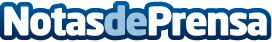 Grupo Dihme comparte con emprendedores e inversores su nuevo modelo de franquicias de restauraciónDaniel Sala, CEO de la cadena, participa en las jornadas ‘Emprendedores en Franquicia’, foro de debate sobre las claves y estrategias para conseguir y fidelizar clientesDatos de contacto:Círculo de Comunicación910001948Nota de prensa publicada en: https://www.notasdeprensa.es/grupo-dihme-comparte-con-emprendedores-e Categorias: Nacional Franquicias Finanzas Gastronomía Madrid Emprendedores Logística Restauración Consumo http://www.notasdeprensa.es